ICD-10 Patient Treatment File (PTF) ModificationsLaboratory: Anatomic Pathology (AP)Laboratory: Emerging Pathogens Initiative (EPI)LR*5.2*442Release Notes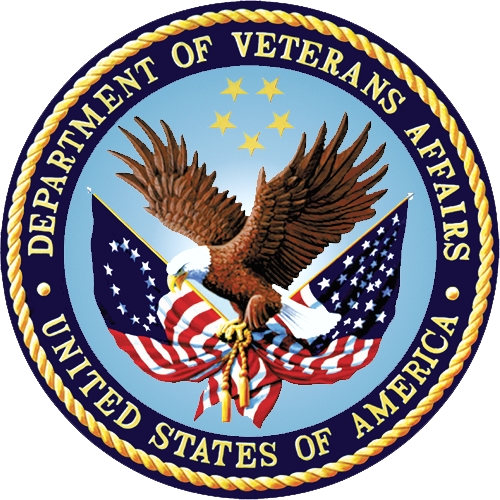 September 2015Department of Veterans Affairs (VA)Office of Information and Technology (OI&T)Product Development (PD)Revision HistoryTable of Contents1.	Introduction	11.1.	Purpose	11.2.	Audience	21.3.	Software Disclaimer	21.4.	Documentation Disclaimer	21.5.	Required Patches	21.6.	Installation Instructions	21.7.	Updated Documentation	22.	Enhancements	42.1.	Use New API to Obtain PTF Diagnoses	42.2.	Expand ICD-10 Diagnoses in EPI Message	42.3.	Modify Tissue Review Case Report in Lab AP	43.	Fixes and Other Changes	44.	Associated Files and Fields	44.1.	Modified Fields	44.2.	New Fields	45.	Associated Forms	46.	Associated Mail Groups	47.	Associated Options	58.	Associated Protocols	59.	Associated Security Keys	510.	Associated Templates	510.1.	Modified Templates	510.2.	New Templates	511.	Integration Control Registrations (ICRs)	511.1.	Modified ICRs	511.2.	New ICRs	512.	Blood Bank Clearance Statement	512.1.	Effect on Blood Bank Functional Requirements	512.2.	Risk Analysis	612.3.	Validation Requirements by Option	613.	New Service Requests	614.	Patient Safety Issues	615.	Remedy Tickets	616.	Known Issues	6A.	Acronyms and Definitions	7List of TablesTable 1: Acronyms and Definitions	7IntroductionVeterans Health Administration (VHA) software remediation for the International Classification of Diseases, Tenth Revision (ICD-10) enabled the transition to support the use of ICD-10 code sets.  ICD-10-CM will replace ICD-9-CM as the diagnostic coding system, and ICD-10-PCS will replace ICD-9-CM as the procedural coding system.  The Patient Treatment File (PTF) Modifications project will increase the maximum allowable codes in the entry, display, lookup, view, print, storage, and transmission of the ICD-10 code sets in the VistA legacy and HealtheVet systems.  Effective as of the ICD-10 activation date, VHA will be able to utilize the ICD-10 code sets to include the increased number of diagnosis and procedures which can be recorded in its day-to-day operations (e.g. entry, display, lookup, print, storage, internal and/or external transmission) for inpatient episodes of care with discharges on or after this date.The ICD-10 PTF Modifications project supports the expansion of the number of ICD-10 Diagnosis, Present on Admission (POA) indicators, and Procedure and Surgical codes that may be contained in a patient treatment record.  The user will now be able to enter up to 25 ICD-10 diagnosis codes with their associated POA indicators in each Movement (501) screen and in the Discharge (701) screen of a patient treatment record.  The user will also be able to enter up to 25 ICD-10 procedure codes in each Surgical Episode (401) screen and in each Non-OR Procedure (601) screen.The ICD-10 PTF Modifications project is comprised of six patches, which are being released within a single KIDS host file: Admission, Discharge, Transfer (ADT), DG*5.3*884;CPRS: Health Summary (HS), GMTS*2.7*111;Integrated Billing (IB), IB*2.0*522;Laboratory: Anatomic Pathology (AP) and Laboratory: Emerging Pathogens Initiative (EPI), LR*5.2*442;CPRS: Order Entry/Results Reporting (OE/RR), OR*3.0*406;and Clinical Case Registries (CCR), ROR*1.5*25.Patch LR*5.2*442 enhances the Laboratory package to utilize a new Application Programmer Interface (API) to obtain PTF related diagnosis codes for reporting.  Patch LR*5.2*442 changes the EPI module to accommodate up to 25 ICD-10 diagnosis codes in data messages sent to the Austin Information Technology Center (AITC).  Patch LR*5.2*442 also changes the AP module to expand the number of ICD-10 Diagnosis codes retrieved and displayed in the Tissue Review Case Report.PurposeThese Release Notes cover the new features provided to VHA VistA Laboratory users in patch LR*5.2*442.AudienceThis document targets users and administrators of the VistA Laboratory product and applies primarily to the changes made between this newest release and previous release packages of the software.Software DisclaimerThis software was developed at the Department of Veterans Affairs (VA) by employees of the Federal Government in the course of their official duties.  Pursuant to Title 17, Section 105, of the United States Code, this software is not subject to copyright protection and is in the public domain.  VA assumes no responsibility whatsoever for its use by other parties, and makes no guarantees, expressed or implied, about its quality, reliability, or any other characteristic.  We would appreciate acknowledgement if the software is used.  This software can be redistributed and/or modified freely provided that any derivative works bear some notice that they are derived from it, and any modified versions bear some notice that they have been modified.Documentation DisclaimerThe appearance of external hyperlink references in this manual does not constitute endorsement by the Department of Veterans Affairs (VA) of this website or the information, products, or services contained therein.  The VA does not exercise any editorial control over the information you find at these locations.  Such links are provided and are consistent with the stated purpose of the VA.Required PatchesThe following patches must be installed before patch LR*5.2*442:LR*5.2*421LR*5.2*422DG*5.3*884Installation InstructionsFor installation information, refer to the ICD-10 PTF Modifications Installation Guide on the VistA Documentation Library (VDL) website: http://www.va.gov/vdl/application.asp?appid=72.Updated DocumentationThe Laboratory: Anatomic Pathology (AP) documents are posted on the VistA Documentation Library (VDL) website: http://www.va.gov/vdl/application.asp?appid=72.The following Laboratory: AP documents have been updated with changes for LR*5.2*442:ICD-10 PTF Modifications Installation GuideICD-10 PTF Modifications Laboratory LR*5.2*442 Release NotesLaboratory Anatomic Pathology (AP) User GuideThe Laboratory: Emerging Pathogens Initiative (EPI) documents are posted on the VDL website: http://www.va.gov/vdl/application.asp?appid=118.The following Laboratory: EPI documents have been updated with changes for LR*5.2*442:ICD-10 PTF Modifications Installation GuideICD-10 PTF Modifications Laboratory LR*5.2*442 Release NotesLaboratory EPI Roll Up Modifications Technical and User ManualLaboratory EPI Technical and User GuideLaboratory Hepatitis C and EPI Technical and User GuideLaboratory Search/Extract Technical and User GuideEnhancementsUse New API to Obtain PTF DiagnosesPatch LR*5.2*442 utilizes a new Application Programmer Interface (API) to retrieve up to 25 ICD-10 Diagnosis codes that can now be stored in the PTF (#45) file.Expand ICD-10 Diagnoses in EPI MessageData related to specific emerging pathogens is collected and sent to AITC.  The messages will now accommodate up to 25 ICD-10 diagnosis codes associated with a single EPI data record.Modify Tissue Review Case Report in Lab APIn the Laboratory AP module, modifications will be made to the Tissue Review Case Report to permit retrieving and displaying up to 25 ICD-10 Diagnosis codes that can now be stored in the PTF (#45) file.Fixes and Other ChangesBesides the enhancements described above, patch LR*5.2*442 does not include any other fixes or code changes.Associated Files and FieldsModified FieldsPatch LR*5.2*442 does not modify any fields.New FieldsPatch LR*5.2*442 does not add any fields.Associated FormsPatch LR*5.2*442 does not add, delete, or modify any forms.Associated Mail GroupsPatch LR*5.2*442 does not add, delete, or modify any mail groups.Associated OptionsPatch LR*5.2*442 does not add, delete, or modify any options.Associated ProtocolsPatch LR*5.2*442 does not add, delete, or modify any protocols.Associated Security KeysThere are no Security Keys associated with patch LR*5.2*442.Associated TemplatesModified TemplatesPatch LR*5.2*442 does not modify any templates.New TemplatesPatch LR*5.2*442 does not add any templates.Integration Control Registrations (ICRs)Modified ICRsPatch LR*5.2*442 does not modify any ICRs.New ICRsPatch LR*5.2*442 does not add any ICRs.Blood Bank Clearance StatementEffect on Blood Bank Functional RequirementsPatch LR*5.2*442 does not contain any changes to the VISTA BLOOD BANK software as defined by ProPath standard entitled, “BBM Team Review of VistA Patches.”  Patch LR*5.2*442 does not modify any software design safeguards or safety critical elements functions.Risk AnalysisChanges made by patch LR*5.2*442 have no effect on Blood Bank software functionality and therefore has no risk.Validation Requirements by OptionBecause of the nature of the changes made, no specific validation requirements exist as a result of installation of this patch.New Service RequestsPatch LR*5.2*442 is associated with NSR #20070902, ICD-10-CM Conversion.Patient Safety IssuesThere are no patient safety issues associated with patch LR*5.2*442.Remedy TicketsThere are no Remedy Tickets associated with patch LR*5.2*442.Known IssuesThere are no known issues associated with patch LR*5.2*442. Acronyms and DefinitionsTable : Acronyms and DefinitionsDateVersionDescriptionAuthor8/26/20151.1Incorporated Release Coordinator feedback (corrected typo).VA OI&T PD, ICD-10 PTF Modifications Team6/23/20151.0Baseline document, created for ICD-10 PTF Modifications project patch LR*5.2*442.VA OI&T PD, ICD-10 PTF Modifications TeamAcronymDefinitionADTRegistration, Enrollment, Eligibility, Admission, Discharge, and TransferAPAnatomic PathologyAPIApplication Programmer InterfaceCCRClinical Case RegistriesDGRegistration NamespaceEPIEmerging Pathogens InitiativeGMTSHealth Summary NamespaceGUIGraphical User InterfaceHSHealth SummaryIBIntegrated BillingICD-10International Classification of Diseases, 10th RevisionLRLaboratory NamespaceOE/RROrder Entry/Results ReportingOROrder Entry/Results Reporting NamespacePOAPresent on AdmissionPTFPatient Treatment FileRORClinical Case Registries NamespaceVHAVeterans Health AdministrationVistAVeterans Health Information Systems and Technology Architecture